EGYEDI PÁROSÍTÁSI ENGEDÉLY   KÉRELEM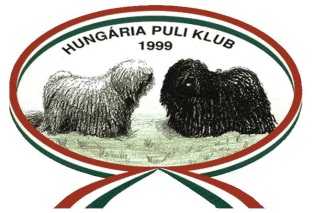 Alulírott, a ……………………………………………..nevű tenyészetemben az alábbi szülőpár pároztatásához, Kan:neve:……………………………………………………………………………………születési ideje:………………………………………………………………………….tkv jele/száma:………………………………………………………………………….színe:……………………………………………………………………………………chip száma:……………………………………………………………………………..tenyészminősítés helye, ideje, eredménye:……………………………………………...egészségügyi szűrés eredménye:………………………………………………………..tulajdonos neve, címe:…………………………………………………………………..………………………………………………………………………………………….Szuka: neve:……………………………………………………………………………………születési ideje:………………………………………………………………………….tkv jele/száma:………………………………………………………………………….színe:……………………………………………………………………………………chip száma:……………………………………………………………………………..tenyészminősítés helye, ideje, eredménye:……………………………………………...egészségügyi szűrés eredménye:………………………………………………………..tulajdonos neve, címe:………………………………………………………………….………………………………………………………………………………………….Egyedi Párosítási Engedélyt kérek a születendő kölykök, Főtörzskönyv/Melléktörzskönyvbe kerülésével. (Megfelelő rész aláhúzandó)A kérelem indoka:…………………………………………………………………………………………………………………………………………………………………………………..…………………………………………………………………………………………………..…………………………………………………………………………………………………..…………………………………………………………………………………………………..Kelt:………………………………………, ………..év …………………….hónap ………napTenyésztő aláírása:………………………………………